广西国际壮医医院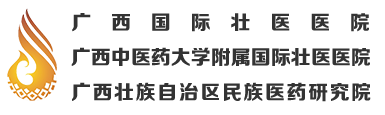 中医住院医师规范化培训报名表住院医师规范化培训管理部联系方式：19117528863、19117528763，邮箱:gxgjzyyyzp@163.com住院医师规范化培训管理部地址：临床实训楼2楼（南宁市良庆区秋月路8号广西国际壮医医院）请认真如实填写相关资料，如一经发现伪造，后果自负。姓名性别（近三月白底小两寸彩照）（近三月白底小两寸彩照）年龄身高（近三月白底小两寸彩照）（近三月白底小两寸彩照）民族籍贯（近三月白底小两寸彩照）（近三月白底小两寸彩照）政治面貌婚育状况未婚□已婚□   生育□未婚□已婚□   生育□（近三月白底小两寸彩照）（近三月白底小两寸彩照）健康状况既往病史（近三月白底小两寸彩照）（近三月白底小两寸彩照）毕业学校毕业时间所学专业学    历学    位英语考级身份证号是否有医师资格培训志愿中医方向□     中医方向□     中医方向□     中医方向□     中医方向□     中医方向□     中医方向□     通讯地址实习单位联系方式手机号码邮编联系方式电子邮箱其它方式学习/工作期间所受奖励（只需提供专业奖项扫描件）学习及工作经历（包括本科以上学历、临床轮训经历、历届毕业生毕业前后经历）学习及工作经历（包括本科以上学历、临床轮训经历、历届毕业生毕业前后经历）学习及工作经历（包括本科以上学历、临床轮训经历、历届毕业生毕业前后经历）学习及工作经历（包括本科以上学历、临床轮训经历、历届毕业生毕业前后经历）学习及工作经历（包括本科以上学历、临床轮训经历、历届毕业生毕业前后经历）年月日至年月日单位名称身份证明人联系方式申请人意见本人自愿申请参加广西国际壮医医院中医住院医师规范化培训。是否服从基地专业调配：□服从  □不服从                              签名            年  月  日本人自愿申请参加广西国际壮医医院中医住院医师规范化培训。是否服从基地专业调配：□服从  □不服从                              签名            年  月  日本人自愿申请参加广西国际壮医医院中医住院医师规范化培训。是否服从基地专业调配：□服从  □不服从                              签名            年  月  日本人自愿申请参加广西国际壮医医院中医住院医师规范化培训。是否服从基地专业调配：□服从  □不服从                              签名            年  月  日单位证明（历届生）该同志曾在我院进行临床工作         年/月。（单位盖章）                   该同志曾在我院进行临床工作         年/月。（单位盖章）                   该同志曾在我院进行临床工作         年/月。（单位盖章）                   该同志曾在我院进行临床工作         年/月。（单位盖章）                   备注